Mid Term Discipleship Command I:  Invest and Empower LeadersLook Back:1.  Member Care.   2.  Loving Accountability.  Ask everyone how their following and fishing goals went.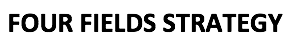 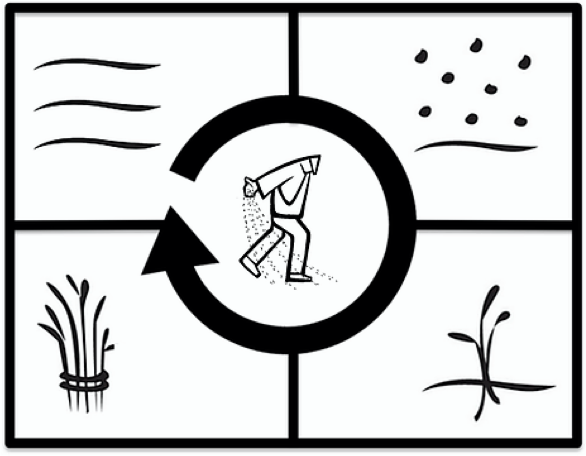 3.  Worship and Prayer.  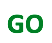 4.  Vision Casting.  Read Matthew 9.35-10.13 and share the Four Fields Strategy.  Watch this video for help:  https://www.youtube.com/watch?v=pwvO3rB6pSM&t=70s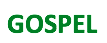 Look Up: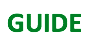 5.  New Lesson.  Study Mark 3.13-21 using the Sword Method.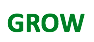 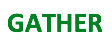 Look Ahead:6.  Practice.  For the sake of Kingdom growth, leaders need more time for investment and empowerment.  If you have started a church, think through who are the people in your church who are most likely to start the next church.  Make a plan to meet with this leader using the Accountability Team (A-Team) Format.  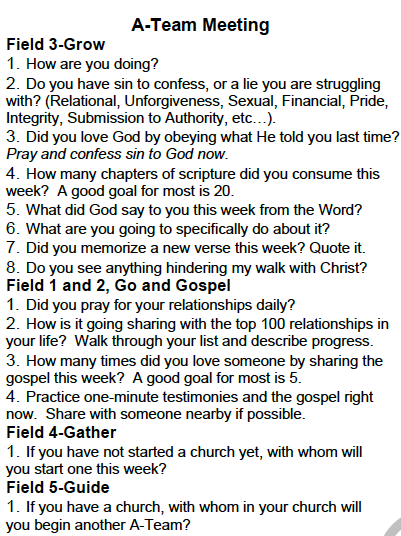 Practice meeting in the A Team in same gender groups now.  When A teams begin it is rare to be able to work through all the questions in a one hour sitting.  Over time you should be able to work through all the questions in one hour.  Keep A-teams to 2 or 3 people.  Only meet in A teams with leaders in your church who are faithfully obeying the short term discipleship lessons.7.  Goal Setting and Prayer. Pray and ask the Holy Spirit how to respond.Following:  Who do you need to meet with in A team?Fishing:  How many people and with whom do you need share the gospel this week?